Un día fatalFase de calentamientoEl título del podcast que vas a escuchar a continuación es “Un día horrible”. 
¿Qué es un día horrible para ti? ¿Cuál(es) de las siguientes imágenes se corresponde(n) con tu idea de “un día horrible”? Justifica tu elección.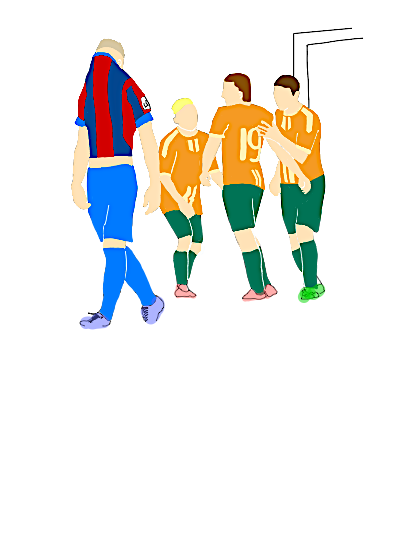 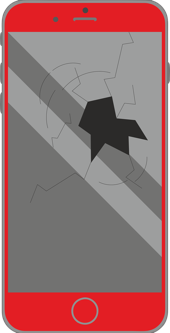 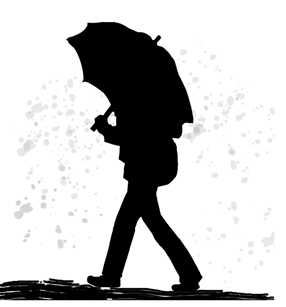 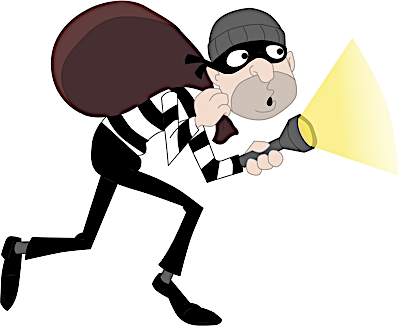 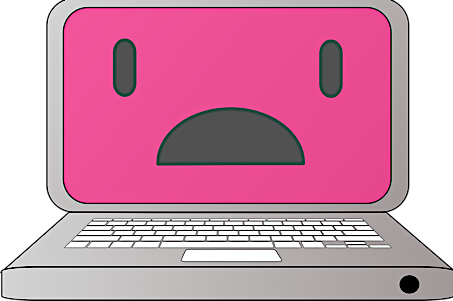 Tengo un buen/mal día cuando … Escribe un texto coherente utilizando algunos enlaces textuales. Si necesitas ayuda, puedes buscar en internet una lista de estos conectores (por ejemplo: https://www.victoriamonera.com/conectores-textuales-tipos-y-ejemplos/). 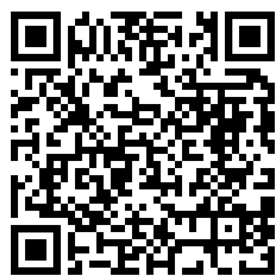 Tareas: Lee el texto sobre un día especial. Faltan algunas palabras. Usa la palabra entre paréntesis para formar la palabra que falta para cada uno de los espacios (1-11). Después, subraya todos los mini-desastres que le han pasado al autor.Un día fatal Ayer fue un día fatal. Todo (1) __________ (empezar) muy temprano. Me levanté tarde porque el despertador no funcionaba y por eso no sonó. (2) __________ (final) me desperté y fui a la ducha. Pero no pude ducharme porque no había agua (3) __________ (calor). іQué desastre! Después desayuné. De repente se me (4) __________ (caer) un plato y se rompió. Mi madre se enfadó mucho conmigo, pero no pude hacer nada. Después del desayuno fui a la (5) __________ (parar) de autobús, pero llegué tarde. Habían cambiado el (6) __________ (hora) y el autobús ya había salido. Busqué el móvil en la mochila para llamar a mi mamá. Ya te lo puedes (7) __________ (imagen) – no lo encontré. Lo había (8) __________ (dejar) en casa. Por fin llegué al instituto. Hablé con mis compañeras de clase y me preguntaron por los (9) __________ (deber) de matemáticas. ¡Qué horror! Me había olvidado (10) __________ (completo) de hacerlos. Me senté con el cuaderno de mi amiga Ana y empecé a copiarlos. Desgraciadamente, la profesora de inglés me pilló y me quitó ambos cuadernos. Ahora estoy en el instituto. Tengo que (11) __________ (quedarse) toda la tarde para hacer el trabajo extra de matemáticas. іQué día horrible! (Quelle: http://oesz.at/FIS/MATERIAL/251.pdf)Tarea:    Crea un mapa mental con los mini desastres de arriba y con tus propias   
        ideas en cuanto a posibles catástrofes que podrían ocurrirte en un día fatal.La persona que habla reflexiona sobre cuestiones en cuanto a____________________________________. 
Completa la frase.Hay que tener en cuenta que …
Primero tienes 60 segundos para familiarizarte con las ideas de abajo. Después, escucha el audio con atención y marca con una cruz las seis afirmaciones correctas. ¡Ojo!, concéntrate en las ideas y no en las palabras –no siempre aparecen literalmente y tampoco en orden cronológico.Sobre los españoles/España se menciona que …
Apunta algunas de las afirmaciones.vocabularioestornudar = niesenel alma = die SeeleMarca la opción correcta con una cruz (x).Preguntas clave para aventurar una hipótesis:¿Qué le va a pasar al hombre a continuación?¿Cómo va a terminar la historia?¿Será un mal día del principio al final? ¿Existe la posibilidad de un final feliz?Explica tus ideas.Se habla de un hecho fatal, en concreto de…Creencia sin fundamento racional que atribuye carácter mágico o sobrenatural a determinados sucesos:Un amuleto popular de la cultura occidental:En algunas creencias, es la parte inmortal y espiritual del ser humano.Conjunto de conocimientos y creencias de una sociedad, modo de pensar y actuar, tal y como lo haría la mayoría de las personas.Ni te cases, ni te embarques un Las españolas supersticiosas nunca pondrían el bolso en el suelo porque creen queAlgunos españoles piensan que trae mala suertePaso¿Qué hacer?1Crear un mapa mental de la idea de “un día terrible”.pre-escuchaPaso¿Qué hacer?2Clasificar eventos en un buen o un mal díapre- escuchaPaso¿Qué hacer?3Crear un texto coherente de ideas sueltaspre- escuchapaso¿Qué hacer?4Apuntar ideas sobre el transcurso de un día terriblepre- escuchaPaso¿Qué hacer?5Escuchar la introducción del podcast(01: 00:00-00:47): ¿De qué tema habla la persona?(02: 00:47-01:52): Hay que tener en cuenta que…(03: 01:52-03:03): También cuenta algo sobre los españoles en 
relación con el fenómeno presentado escucha audio: 1varios factores influyen en la manera de pensar.muchos sueños son ilusiones.hay que empezar a centrarse en lo bueno.uno debe luchar para realizar sus deseos.lo más decisivo en la manera de pensar es la cultura.es algo bastante subjetivo.es necesario aceptar lo objetivo del asunto. cada uno es responsable de su destino.los realistas fracasan en este contexto.uno no debe perderse en fantasías.la suerte llega inesperadamente.Paso¿Qué hacer?6En la segunda parte del audio (02) el hablante se refiere a ejemplos concretos. 
Relaciona los elementos correctos de la lista (A-I) con las ideas (1-7). Hay dos elementos que no se usan. 
Después, reflexiona o investiga qué ideas típicas hay en Alemania al respecto y anota 3-5 (en castellano) para poder presentarlas a los demás.escucha audio: 21Una superstición muy conocida es llevar consigo2Mucha gente cree que cierto animal puede usar3Un color oscuro se asocia con 4Romper un objeto de cristal produce 5Existe la idea de que el organismo se regenera en6Hay grupos de personas que se niegan a usar7Se usa cierta expresión para proteger (a)Ael demonio.Bfuerzas sobrenaturales.Cuna temporada desafortunada.Duna parte de un animal.Euna embarazada.Fun cierto color.Gel alma.Hun cierto lapso de tiempo.Iun aura mágica.Paso¿Qué hacer?7Ahora vas a escuchar la siguiente parte del podcast (03). Escucha el podcast y marca la opción correcta.Después, formula una hipótesis sobre lo que ocurrirá a continuación.escucha audio: 30. El hablante va a informar de …0. El hablante va a informar de …0. El hablante va a informar de …Asupersticiones comunes.Bsus propias vivencias. xCacontecimientos en el mundo.1. Habla de una experiencia reciente que …1. Habla de una experiencia reciente que …1. Habla de una experiencia reciente que …Acomenzó con una pesadilla.Bempezó con un malentendido.Cse inició con una noche sin sueño.2. Para prepararse el desayuno, …2. Para prepararse el desayuno, …2. Para prepararse el desayuno, …Acogió algo del lavaplatos.Blimpió un plato.Csacó una taza del armario.3. Después de sentarse a desayunar, …3. Después de sentarse a desayunar, …3. Después de sentarse a desayunar, …Apuso la tele.Brompió otra taza.Cencendió el transistor.4. Por un aviso, se enteró de …4. Por un aviso, se enteró de …4. Por un aviso, se enteró de …Alas temperaturas primaverales.Balgunos problemas de tráfico.Creformas en casa.5.  Se sintió contento de …5.  Se sintió contento de …5.  Se sintió contento de …Acircular pronto por la calle.Bestar cómodamente en su casa.Chaber salido del atasco.6. Por estar distraído, se le …6. Por estar distraído, se le …6. Por estar distraído, se le …Aquemaron las rebanadas de pan.Bquitó el hambre de tostadas.Cquemó la leche para el café.7.  Después de haber salido a la calle, …7.  Después de haber salido a la calle, …7.  Después de haber salido a la calle, …Ase encontró con unos trabajadores.Bse chocó con una escalera.Ccruzó bajo una escalera.0Ejemplo:
¿Qué no hizo esa mañana?desayunar/No desayunó.1¿Qué perdió acercándose a la parada? 2¿Qué hizo para llegar puntualmente al trabajo?3¿Con qué se encontró en su camino?4¿Dónde se despertó después de su accidente? 5Aparte de su brazo, ¿qué más se ha roto?6¿Cuánto tiempo se quedó en el hospital?7A causa de las prisas, ¿qué no había hecho?8¿Qué no se llevaron los ladrones? 9¿Qué hizo en la policía?10Reflexionando sobre su día, ¿de quién se acuerda?Paso¿Qué hacer?8Ahora vas a escuchar cómo termina ese día.Escucha el podcast y contesta a las preguntas con un máximo de 6 palabras. Fíjate bien en las preguntas, muchas veces te ayudan a orientarte en el texto.
escucha audio: 4Paso¿Qué hacer?9Bueno, parece que todo el mundo pasa de vez en cuando un día horrible. Escucha lo que cuentan las personas y combina la persona correspondiente con cada acontecimiento.escucha: audio 5un día horribleAun accidente con un objeto prestado.Bcolisionar con un vehículo por prisa.Cla destrucción de un coche sin daños personales Dun choque contra un vehículo con algunas lesiones.Eolvidar una cifra muy importante.Fperder un objeto prestado.Gno acordarse de una fecha personal importante.Hperder un objeto necesario.Icaerse y perder algo importante.Kequivocarse de un día importante.Persona 1 Persona 2 Persona 3Persona 4Persona 5Persona 6Persona 7Persona 8persona 1persona 2persona 3persona 4persona 5persona 6persona 7persona 8Paso¿Qué hacer?10Al parecer, existe una conexión entre la superstición y la llamada "mala racha". ¿A qué palabra corresponden estas definiciones?post-escucha1Ael humor enfermizoBla supersticiónCla lluvia de ideasApata de gatoBpata de conejoCojo de serpienteAel almaBel cerebroCel corazónApersonalidadBsentido comúnCsistema socialAviernes 13Bmiércoles 13Cmartes 13Ase les pegará la mala suerte.Bdesaparecerá su dinero.Cprovoca malas vibraciones.Aabrir un paraguas en una habitación.Bcaminando bajo la lluvia.Cquitarse los zapatos en la puerta de entrada.